                Th. 1 FormNomination for Distinguished Student Thesis Award 2021Association of Private Higher Education Institutions of Thailand (APHEIT)Under the Patronage of Her Royal Highness Princess Maha Chakri Sirindhorn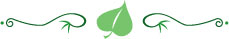 Thesis Title(Thai) ………………………………………………………………………………………………………………………………………………… (English)…………………………………………………………………………………………………………………………………………… AuthorFirst Name and Surname..……………………………………………………………………..………… (  )	(Cover letter/Face-Sheet)? Nomination form for Distinguished Student Thesis Award (  )	Application Form for the Nomination for a Distinguished Thesis Award (  )	Thesis Abstract in Thai and English (  )	Thesis 		 (  )	Master’s Degree		(  )	Doctoral Degree	Discipline	(  )	Science and Technology			(  )	Health Science 			(  )	Social Sciences			(  )	Humanities(  )	A copy of the degree certificate or graduation certificate(  )	Publications, journals, other documents or a copy of that publications that published the thesis …………………………………………………………………………………………………………………………………………………………………………………………………………………………………………………………………………………………………………………… Th. 2 formNomination for Distinguished Student Thesis Award 2021Association of Private Higher Education Institutions of Thailand (APHEIT)Under the Patronage of Her Royal Highness Princess Maha Chakri Sirindhorn1. Thesis Title (Thai) ………………………………………………………………………………………………………………………………………………. (English)……………………………………………………………………………………………………………………………………………2. Thesis 	(  )	Master’s Degree	(  )	Doctoral Degree3. Discipline	(  )	Science and Technology		(  )	Health Science 		(  )	Social Sciences		(  )	Humanities4. Publication or Presentation at an Academic Conference4.1 Publication Publication Title……………………………………………………………………………………………………………………………………………………….…………………………………………………………………………………………………………………………………………………………..4.1.1 (  ) Published		4.1.2 (  ) Not yet published, but in the process of being published Journal (APA Citation)……………………………………………………………………………………………………………………………………….…………………Published language(s)…………………………………………………………………………………………………………………………….……………………………	4.2 Petty Patent / Patent Acquirement (please specify the details and provide attachment)……………………………………………………………………………………….……………………………………………………………….4.3 Presentation at an academic conference (attach a copy of the paper presented) Types of Presentation 	(  )   Oral Presentation		(  ) Poster PresentationName of Conference ………………………………………………………….Venue………………………………………………………………………………….Country………………………………………… Date………………………………..4.4 Practical Application of Research (provide attachment) ....................................................................................................................………………………………………………..4.5 Other details (specify)……………………….…………..…………..……………………………………………….5. Distinguishing Features of the Thesis(  )   5.1   Generates a new theory or idea(  )   5.2   Establishes a new research methodology or new research instrument(  )   5.3   New Discoveries/Advances Knowledge in the Field(  )   5.4   Other details (specify)………………………………………………………………6. Researcher Bio-data	(1)	First Name (Mr./Ms./Mrs.)…………………………Surname..………………………...	(2)	Nationality……………………………………………………………………………...	(3)	Graduated from…………………………………DD/MM/YYYY……………………..		obtained the degree from…………………………Major……………………………...		Faculty/Institution/College……………………………………………………………	(4)	Current Occupation…………………………….Position………………………………		Organization…………………………………………………………………………….Road………………………………….…Sub-district…………… ……………………District…………………….Province…………………….. Postal Code …...………….		Telephone Number……………………..……..Fax………………………….………...		Mobile Number…………………………..E-mail……………………………………..	(5)	If you are currently unemployed, do you plan to further your studies or are you currently studying ? Please specify the field of study and the institution. ………………………………………………………………….…………………………………………………………………………………….…………………………………………………… ……………………………………………………..………………..……….……………….	(6)	If you are currently unemployed and do not plan on furthering your studies, please explain why……………………………………………………….………………………………………………………………………………………………………………………………………………………………………………………………………………………………………………………	(7)	Address ……………………..…..……………………………………………………...Road………………………………….…Sub-district…………….……………………District…………………….Province…………………….. Postal Code …...………….		Telephone Number……………………..………Fax.……………………….…………		Mobile Number……………………………E-mail…………………………………….	(8)	Educational Background (Start from Bachelor's Degree)       7. Please type the details concerning items 7.1 to 7.9 (not more than 5 pages)Rationale of the Thesis Research TopicRelated Literature and BibliographyResearch ObjectivesResearch Methodology Scope of StudyDuration Research Venue or Locations where data were collected Budget (please identify the amount and source, if any.) Research FindingAdvisor’s Bio-data First Name (Mr./Mrs./Ms.)…………………………Surname…………………………………..Nationality………………………………..Academic Position………………………………….Division/Department………………………….Faculty………………………………………….Institution………………………………………………………………………………………..Telephone Number …………………………..…………………………………………………..Fax………….………………………..………E-mail…………………….…..………………….9. Contact Details of Reference Person and Organization that he/she is working with9.1………………………………………………………………………………………………9.2………………………………………………………………………………………………I affirm that all the information provided above, is true.Comments by Thesis Advisor………………………………………………………………………………………………………………………………………………………………………………………………………………………………………………………………………………………………………………………………………. …………………………………………………………………………………………………………………………………………………………………………………………………………………………………………………………………………………………………………………………………………Graduation YearDegreeDegreeAbbreviation InstitutionInstitutionGraduation YearDegreeDegreeAbbreviation NameCountry